VIETNAM NATIONAL UNIVERSITY			     SOCIALIST REPUBLIC OF VIETNAM   INTERNATIONAL UNIVERSITY			        Independence – Freedom – Happiness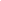 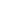 MASTER THESIS SUBMISSION APPROVALof a thesis submitted byNguyễn Ngọc Uyên MinhMBEIU15005Entitled: Development of zein for controlled releaseBy the Advisor: Dr. Trần Trương Đình ThảoTo:	- Board of Rectors - Office of Graduate Affairs- Department of Biomedical EngineeringI have read this thesis and found it satisfactory for submission.								           Advisor______________________ 			_____________________________Date		         					Dr. Trần Trương Đình Thảo		